ΕΘΝΙΚΟ ΚΑΙ ΚΑΠΟΔΙΣΤΡΙΑΚΟΠΑΝΕΠΙΣΤΗΜΙΟ ΑΘΗΝΩΝ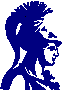 ΣΧΟΛΗ ΕΠΙΣΤΗΜΩΝ ΥΓΕΙΑΣΤΜΗΜΑ ΦΑΡΜΑΚΕΥΤΙΚΗΣΠρόεδρος: Αν.  Καθηγητής Δημήτριος Μ.  ΡέκκαςΑΝΑΚΟΙΝΩΣΗΠΤΥΧΙΑΚΗ  ΕΡΓΑΣΙΑΠληροφορούμε τους Φοιτητές του Τμήματος Φαρμακευτικής οι οποίοι έχουν ολοκληρώσει το 8ο εξάμηνο σπουδών τους και ενδιαφέρονται να εκπονήσουν πτυχιακή εργασία για το χειμερινό εξάμηνο ακαδημαϊκού έτους 2019-2020 και πληρούν τις παρακάτω προϋποθέσεις, να προσέλθουν στη Γραμματεία του Τμήματος από την Παρασκευή 29 Νοεμβρίου 2019 έως και την Παρασκευή 6 Δεκεμβρίου 2019, τις ημέρες και ώρες που δέχεται η Γραμματεία, προκειμένου να υποβάλουν τη σχετική αίτηση-δήλωση. Οι προϋποθέσεις ανάθεσης θέματος πτυχιακής εργασίας ανά Τομέα έχουν ως εξής:Τομέας Φαρμακευτικής ΤεχνολογίαςΟι φοιτητές θα πρέπει να βρίσκονται τουλάχιστον στο 5ο πέμπτο έτος σπουδών τους.Να έχουν εξεταστεί επιτυχώς στα τριάντα δύο (32) από τα Υποχρεωτικά μαθήματα και τα εργαστήρια των προηγουμένων ετών (1ο-4ο) και σε πέντε (5) από τα μαθήματα Επιλογής.Επίσης, να έχουν εξεταστεί επιτυχώς στα προαπαιτούμενα μαθήματα που έχει καθορίσει ο Τομέας:Τομέας Φαρμακευτικής ΤεχνολογίαςΑ) Για το γνωστικό αντικείμενο Φαρμακευτικής Τεχνολογίας τα προαπαιτούμενα μαθήματαείναι τα ακόλουθα :Φαρμακευτική Τεχνολογία ΙΦαρμακευτική Τεχνολογία ΙΙΦαρμακευτική Τεχνολογία ΙΙΙΒιοφαρμακευτική – Φαρμακοκινητική ΙΦυσικοχημείαεπιπλέον ένα εκ των τριών μαθημάτων:Μαθήματα Σχεδιασμού Φαρμακοτεχνικών ΜορφώνΝεώτερα Φαρμακευτικά ΣυστήματαΙδιότητες και Εφαρμογές Εκδόχων  Β) Για το γνωστικό αντικείμενο Κοσμητολογία τα προαπαιτούμενα μαθήματα είναι τα ακόλουθα: Φαρμακευτική Τεχνολογία ΙΦαρμακευτική Τεχνολογία ΙΙΦαρμακευτική Τεχνολογία ΙΙΙΒιοφαρμακευτική – Φαρμακοκινητική ΙΦυσικοχημείαΕπιπλέον ένα εκ των δύο μαθημάτων:Έλεγχος και Αξιολόγηση Καλλυντικών ΠροϊόντωνΤεχνολογία Καλλυντικών- ΚοσμητολογίαΓ) Για το γνωστικό αντικείμενο Βιοφαρμακευτική τα προαπαιτούμενα μαθήματα είναι τα ακόλουθα:Βιοφαρμακευτική-Φαρμακοκινητική ΙΦυσιολογίαΙΙΦαρμακευτική Τεχνολογία  ΙΙΦαρμακευτική Τεχνολογία  ΙΙΙ Φαρμακευτική Ανάλυση ΙΙΒιοφαρμακευτική-Φαρμακοκινητική ΙΙΔ) Για το γνωστικό αντικείμενοΚλινική Φαρμακευτικήτα προαπαιτούμενα μαθήματα είναι τα ακόλουθα:Βιοφαρμακευτική-Φαρμακοκινητική ΙΦαρμακολογία Ι Φαρμακολογία  ΙΙΕισαγωγή στην Κλινική Φαρμακευτική Φαρμακευτική Ανάλυση ΙΙΒιοφαρμακευτική – Φαρμακοκινητική ΙΙΕ) Για το γνωστικό αντικείμενο Φαρμακοκινητικήτα προαπαιτούμενα μαθήματα είναι τα ακόλουθα:Βιοφαρμακευτική-Φαρμακοκινητική ΙΒιοφαρμακευτική-Φαρμακοκινητική ΙΙΦαρμακολογία Ι Φαρμακολογία ΙΙΦαρμακευτική Ανάλυση ΙΙΕισαγωγή στην Κλινική ΦαρμακευτικήΣΤ) Για το γνωστικό αντικείμενο Φαρμακολογίατα προαπαιτούμενα μαθήματα είναι τα ακόλουθα:Φυσιολογία ΙΦυσιολογία ΙΙΒιοφαρμακευτική-Φαρμακοκινητική ΙΦαρμακολογία Ι Φαρμακολογία ΙΙΕισαγωγή στην Κλινική ΦαρμακευτικήΤομέας Φαρμακευτικής ΧημείαςΠροαπαιτούμενα ΜαθήματαΟ φοιτητής/τρια να έχει εξεταστεί επιτυχώς σε 22 ( είκοσι δύο) Υποχρεωτικά Μαθήματα στο σύνολο των 37 (τριάντα επτά) και στα εργαστήρια των προηγούμενων ετών. Για την κατεύθυνση «Φαρμακευτική Χημεία»Να έχει εξεταστεί επιτυχώς στα Μαθήματα Οργανική Χημεία Ι και ΙΙ και σε ένα από τα τέσσερα Υποχρεωτικά Μαθήματα της Φαρμακευτικής Χημείας. Επίσης, θα πρέπει να έχει εξεταστεί επιτυχώς σε ένα συγγενές  προς την κατεύθυνση μάθημα Επιλογής (Ειδικά  Μαθήματα Οργανικής Χημείας, Βασικές Αρχές Σχεδιασμού Φαρμάκων, Μεταβολισμός Φαρμάκων, Μοριακή Φαρμακολογία).  Για τη κατεύθυνση «Φαρμακευτική Ανάλυση»Να έχει εξεταστεί επιτυχώς στα Μαθήματα Αναλυτική Χημεία Ι και ΙΙ σε ένα από τα δύο υποχρεωτικά Μαθήματα της Φαρμακευτικής Ανάλυσης.Επίσης, θα πρέπει να έχει εξεταστεί επιτυχώς σε ένα συγγενές προς την κατεύθυνση Μάθημα Επιλογής (Ειδικά Μαθήματα Οργανικής Χημείας, Σταθερότητα Φαρμακευτικών Προϊόντων).Για την κατεύθυνση «Ραδιοφαρμακευτική Χημεία»Να έχει εξεταστεί επιτυχώς στο Μάθημα Ραδιοφαρμακευτική Χημεία Και στα δύο Μαθήματα Οργανικής Χημείας (Ι και ΙΙ).Επίσης, θα πρέπει να έχει εξεταστεί επιτυχώς σε ένα συγγενές προς την κατεύθυνση Μάθημα Επιλογής (Βασικές Αρχές Σχεδιασμού Φαρμάκων ή Ειδικά Μαθήματα Οργανικής Χημείας).Για την κατεύθυνση «Μελέτη Φυσικοχημικών ιδιοτήτων – μοριακές προσομοιώσεις»Να έχει εξεταστεί επιτυχώς στο Μάθημα Οργανική Χημεία Ι, σε ένα από τα τέσσερα Υποχρεωτικά Μαθήματα  Φαρμακευτικής Χημείας και σε ένα από τα δύο Υποχρεωτικά Μαθήματα Φαρμακευτικής Ανάλυσης .Επίσης, θα πρέπει να έχει εξετασθεί επιτυχώς σε ένα συγγενές προς την κατεύθυνση Μάθημα Επιλογής. ( Βασικές Αρχές Σχεδιασμού Φαρμάκων ή Ειδικά Μαθήματα Οργανικής Χημείας). Για την κατεύθυνση «Φαρμακολογία»Να έχει εξετασθεί επιτυχώς στα Μαθήματα Φαρμακολογία Ι και Φαρμακολογία ΙΙ και σε ένα υποχρεωτικό Μάθημα Φυσιολογίας (Φυσιολογία Ι ή Φυσιολογία ΙΙ). Επίσης, θα πρέπει να έχει εξετασθεί επιτυχώς σε ένα συγγενές προς την κατεύθυνση Μάθημα Επιλογής ( Βασικές Αρχές Σχεδιασμού Φαρμάκων ή Μοριακή Φαρμακολογία ή Μεταβολισμός Φαρμάκων).Τομέας Φαρμακογνωσίας και Χημείας Φυσικών ΠροϊόντωνΟι φοιτητές πουν ενδιαφέρονται να εκπονήσουν Πτυχιακή Εργασία στον Τομέα πρέπει:Α)Να έχουν εξεταστεί επιτυχώς σε 22 υποχρεωτικά μαθήματα επί του συνόλου 38 .Β) Τα προαπαιτούμενα Μαθήματα στα οποία πρέπει να έχουν εξεταστεί επιτυχώς είναι τα ακόλουθα :1. Να έχουν εξεταστεί επιτυχώς σε δύο (2) από τις τρείς (3) Φαρμακογνωσίες:Φαρμακογνωσία ΙΦαρμακογνωσία ΙΙΦαρμακογνωσία ΙΙΙ Να έχουν εξεταστεί επιτυχώς στο μάθημα επιλογής <<Ειδικά Μαθήματα Φαρμακογνωσίας>>.Να έχουν εξεταστεί επιτυχώς σε ένα από τα υπόλοιπα μαθήματα Επιλογής:             << Φαρμακευτική Βιοτεχνολογία >>  -  <<Φαρμακευτική Βοτανική>>.Ο Πρόεδρος του Τμήματος ΦαρμακευτικήςΑν. Καθηγητής Δημήτριος Μ. Ρέκκας